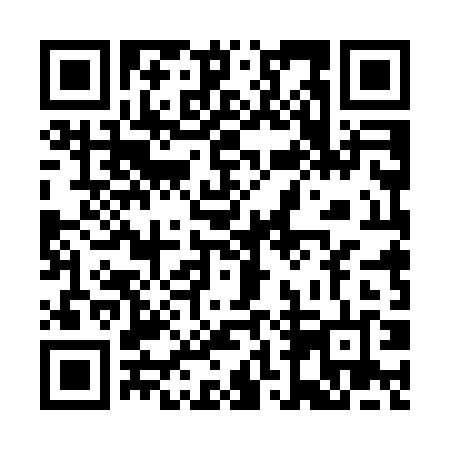 Prayer times for Am Schlunder, GermanyMon 1 Apr 2024 - Tue 30 Apr 2024High Latitude Method: Angle Based RulePrayer Calculation Method: Muslim World LeagueAsar Calculation Method: ShafiPrayer times provided by https://www.salahtimes.comDateDayFajrSunriseDhuhrAsrMaghribIsha1Mon5:047:031:325:068:039:542Tue5:027:011:325:068:049:563Wed4:596:591:325:078:069:584Thu4:566:561:315:088:0810:005Fri4:536:541:315:098:0910:036Sat4:506:521:315:108:1110:057Sun4:476:501:315:118:1310:078Mon4:446:471:305:128:1410:109Tue4:416:451:305:128:1610:1210Wed4:386:431:305:138:1810:1411Thu4:356:411:305:148:1910:1712Fri4:326:391:295:158:2110:1913Sat4:296:361:295:168:2310:2214Sun4:266:341:295:168:2410:2415Mon4:236:321:295:178:2610:2716Tue4:206:301:285:188:2810:2917Wed4:176:281:285:198:2910:3218Thu4:146:261:285:198:3110:3419Fri4:116:241:285:208:3310:3720Sat4:076:221:275:218:3410:3921Sun4:046:191:275:228:3610:4222Mon4:016:171:275:228:3810:4523Tue3:586:151:275:238:3910:4824Wed3:546:131:275:248:4110:5025Thu3:516:111:265:248:4310:5326Fri3:486:091:265:258:4410:5627Sat3:446:071:265:268:4610:5928Sun3:416:051:265:278:4711:0229Mon3:376:041:265:278:4911:0530Tue3:346:021:265:288:5111:08